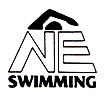 2019 REGISTRATION PAYMENT REPORTPlease enclose this form with the payment of each batch of registrations that is submitted to New England Swimming via email, or postal mail.TEAM:________________________  DATE:_____________________________Enclosed is a check # ______ for    $_______  ELECTRONIC BATCH # (last 3 or 4 digits): __________Uploaded into SWIMS on _________(date)All clubs must register their head coach at the same time as the club _______Club: $150 before Dec 1st, $200 after Dec. 1st		            $________________New Club: $150.00 (at any time)					$_________	_______Satellite branch of club ($75 before Dec 1st, $100 after)		$_________Non Athletes:              # ____	Individuals at $78 each		            $_________(list names on back and be sure they have filled out the submittable form)Year round Athletes:	#______Athletes at $78 each				 $_________Outreach Athletes	#______Outreach athletes at $5 each *		 $_________*Include application and verification: a letter or other proof of free lunch eligibility at school.Flex Members		#______ Flex Members at $20 each                  	 $_________Transfers		#______ Transfers at $5 each	(submit transfer forms)         $_________							TOTAL		 $_________PLEASE DO NOT STAPLE CHECKS TO THIS FORM:Submitted by:_________________________________________Phone Number:____________________ E-mail:______________________________All checks should be made out to New England Swimming and sent to: New England Swimming RegistrationsPO Box 920133Needham, MA 02492